南宁市第四人民医院临床试验立项工作流程若申办方/CRO有意在我院开展药物临床试验，请首先与本机构办公室就专业组、PI 等相关问题进行商洽（联系方式具体见“联系我们”），并及时填写《药物临床试验立项申请表》（见下载专区：附件2）或《医疗器械/体外诊断试剂临床试验立项申请表》（见下载专区：附件6）。并将填好的申请表发至我们机构邮箱（syygcp2021@163.com）。如我院相关专业组有意承接，我们机构办公室会及时跟您联系，接下来具体流程如下图：1、临床试验项目立项与审批的流程图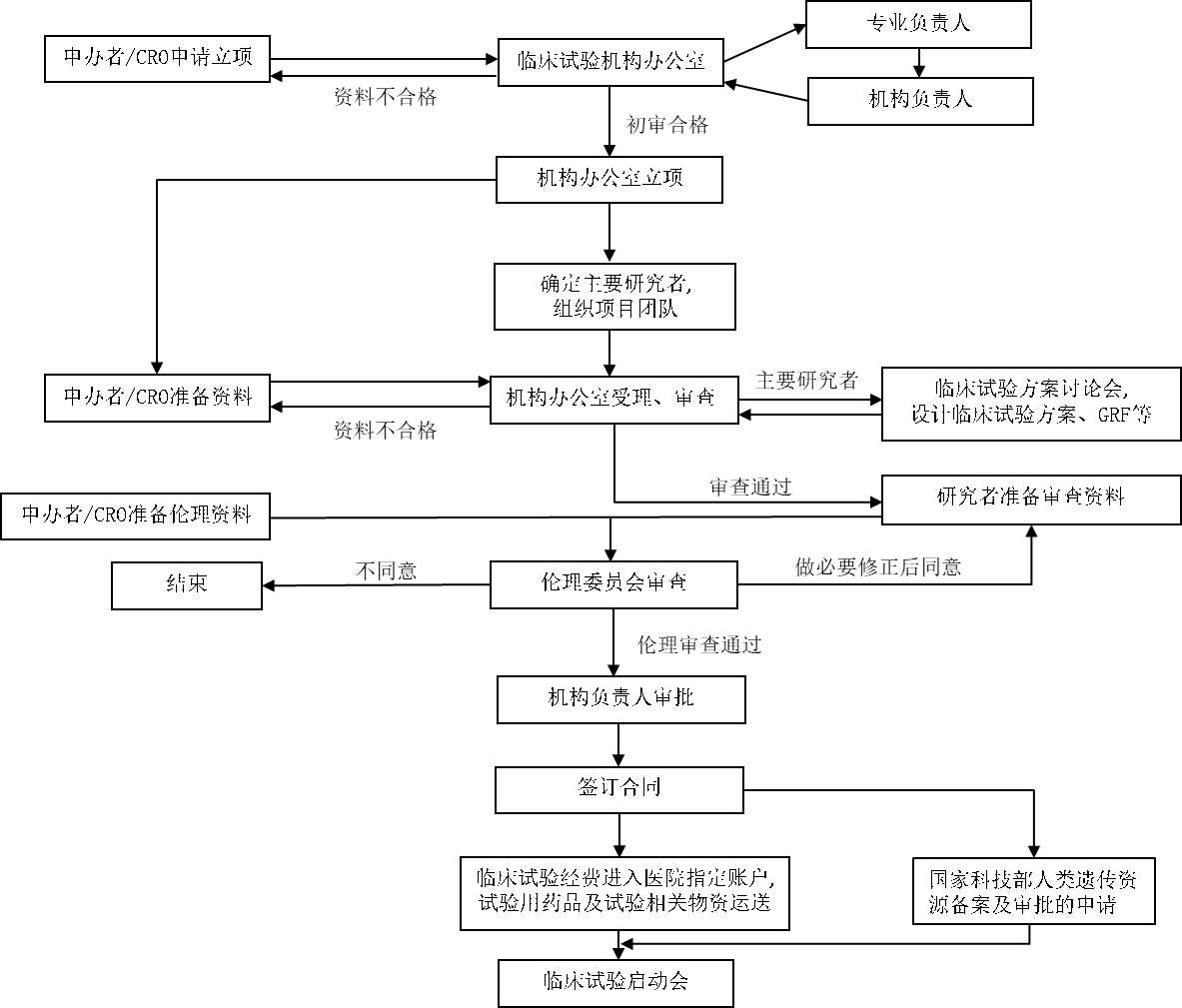 